ТЕРРИТОРИАЛЬНАЯ ИЗБИРАТЕЛЬНАЯ КОМИССИЯ ЕТКУЛЬСКОГО РАЙОНАРЕШЕНИЕс. ЕткульО режиме работы территориальной избирательной комиссии Еткульского района                           по выборам главы Еманжелинского сельского поселения, дополнительным выборам депутатов в органы местного самоуправления Еткульского района, назначенных на 11 сентября 2022 годаВ соответствии с пунктом 2  статьи 17 Закона Челябинской области «О муниципальных выборах в Челябинской области», руководствуясь постановлением Центральной избирательной комиссии Российской Федерации от 11 июня 2014 года № 235/1486-6  «О Методических рекомендациях по вопросам, связанным с выдвижением и регистрацией кандидатов, списков кандидатов на выборах в органы Государственной власти субъектов Российской Федерации и органы местного самоуправления», территориальная избирательная комиссия Еткульского района  РЕШИЛА: 1. Территориальной избирательной комиссии Еткульского района приступить к работе по подготовке и проведению выборов главы Еманжелинского сельского поселения, дополнительных выборов депутатов Совета депутатов Бектышского сельского поселения шестого созыва по одномандатным избирательным округам № 4, № 7, депутата Совета депутатов Еманжелинского сельского поселения шестого созыва по одномандатному избирательному округу № 11, депутата Совета депутатов Лебедевского сельского поселения шестого созыва по одномандатному избирательному округу № 6, депутата Совета депутатов Печенкинского сельского поселения шестого созыва по одномандатному избирательному округу № 10 с 17 июня 2022 года.2. Установить следующий режим работы территориальной избирательной комиссии Еткульского района в период подготовки и проведения выборов, указанных в пункте 1 настоящего решения:Понедельник-пятница: с 9.00 часов до 18.00 часов (перерыв с 12.00 часов до 13.00 часов).         	3.  Организовать прием документов после официального опубликования решений о назначении выборов, указанных в пункте 1 настоящего решения по следующему графику:- в рабочие дни (с понедельника по пятницу) с 09.00 часов до 18.00 часов (перерыв с 12.00 часов до 13.00 часов);- в выходные, нерабочие и праздничные дни: с 10.00 часов до 14.00 часов (без перерыва);- в дни, в которые истекает срок для представления документов для выдвижения и регистрации кандидата с 9.00 часов до 18.00 часов по местному времени. 4. Рекомендовать избирательным объединениям, кандидатам заблаговременно информировать территориальную избирательную комиссию Еткульского района о планируемой дате и времени представления документов для их выдвижения и регистрации.5.  Разместить настоящее решение на официальном сайте администрации Еткульского муниципального района в сети «Интернет» на странице территориальной избирательной комиссии Еткульского района.6. Направить настоящее решение в избирательную комиссию Челябинской области для размещения в информационно-телекоммуникационной сети «Интернет».7. Контроль за исполнением настоящего решения возложить на секретаря территориальной избирательной комиссии О.В. Шуховцеву.Председатель комиссии                                                                           Т.А. ШиловаСекретарь комиссии                                                                             О.В. Шуховцева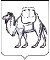 15 июня 2022 года                  № 34/174-5